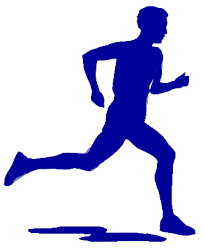 II Biegi Przełajowe „Uzdowo na 5”   II Biegi Przełajowe „Uzdowo na 5” odbyły się 24 września 2016 r. Trasę szutrowo-trawiastą wyznaczono w lesie  Uzdowo-Grzybiny. Zawodnicy rywalizowali na dystansie 400m, 600m, 800m i 1000m oraz dla osób dorosłych w kategorii OPEN na 5000m.                           Celem  imprezy była popularyzacja  biegania jako najprostszej formy ruchu, propagowanie zdrowego sposobu spędzenia czasu i promocja Gminy Działdowo.Uczniowie z Zespołu Szkół im. Janusza Korczaka w Księżym Dworze w  Księżym Dworu walczyli bardzo dzielnie. W kategorii 800m kobiet Dominika Grabowska zajęła III miejsce,                 w kategorii 1000m mężczyzn Bartosz Spiżewski zajął III miejsce, w kategorii 400m dziewczęta Oliwia Jędrzejczyk zajęła V miejsce, a Oliwia Wiśniewska VI miejsce.Wszyscy zawodnicy za udział w biegu otrzymali okolicznościowe medale.Organizatorami zawodów byli: Gminny Ośrodek Kultury i Sportu w Działdowie oraz Firma „Standrew” z Uzdowa.